      Կոտայքի  մարզի  Լեռնանիստ   համայնքի  ավագանու  2021  թվականի    հունվարի 11- ի   թիվ   1  հերթական   նիստի ՕՐԱԿԱՐԳԸ`1.    Բյուջեի 4-րդ եռամսյակի կատարողականի մասին    համայնքի  ղեկավարի   հաղորդումը: 2.  Ծառայողական  հեռախոսների խոսակցական նորմերի սահմանման մասին:3. Կոտայքի մարզի Լեռնանիստ համայնքի 2021 թվականի վարչական բյուջեի   տարեսկզբի   ազատ մնացորդի  գումարի տեղափոխումը  ֆոնդային բյուջե:4.  Կոտայքի  մարզի  Լեռնանիստ  համայնքի   ավագանու  2020 թվականի   դեկտեմբերի 4-ի                        N 45-Ն որոշման   մեջ    փոփոխություն  կատարելու  մասին:5. Կոտայքի  մարզի  Լեռնանիստ  համայնքի   ավագանու  2020 թվականի   դեկտեմբերի 4-ի                        N 42-Ա որոշման   մեջ    փոփոխություն  կատարելու  մասին
ՀԱՅԱՍՏԱՆԻ ՀԱՆՐԱՊԵՏՈՒԹՅԱՆ ԿՈՏԱՅՔԻ ՄԱՐԶԻ ԼԵՌՆԱՆԻՍՏ  ՀԱՄԱՅՆՔԻ ԱՎԱԳԱՆԻ
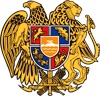 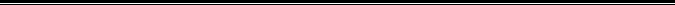 Հայաստանի Հանրապետության Կոտայքի մարզի Լեռնանիստ համայնք
ՀՀ, Կոտայքի մարզ, գ.Լեռնանիստ, /094-55-33-04, 093-47-01-51, lernanist1828@mail.ru,